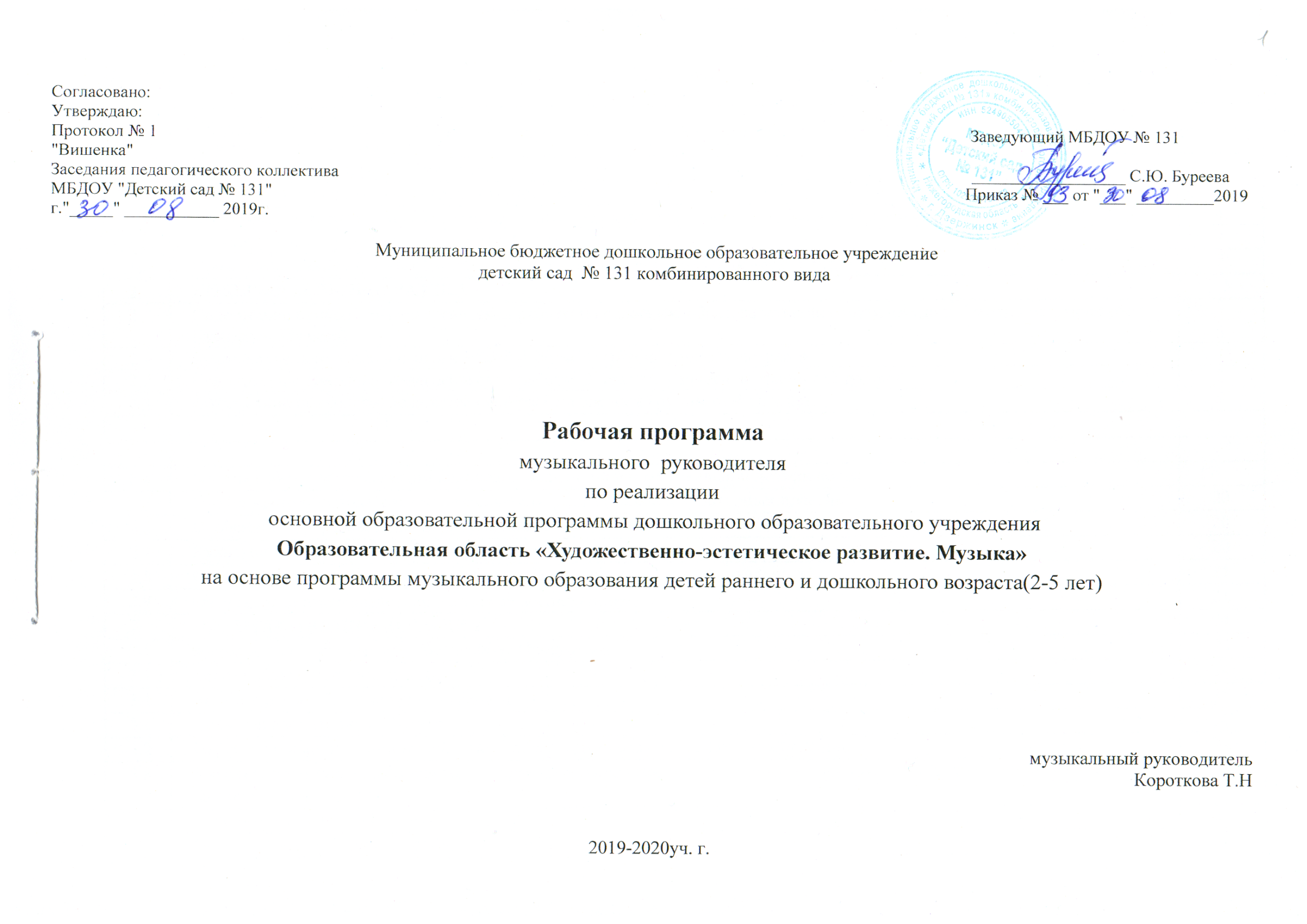 I. ЦЕЛЕВОЙ    РАЗДЕЛ                                                                                                                         2Пояснительная запискаРабочая программа по музыкальной деятельности МБДОУ д/с №131 (далее-Программа) направлена на разностороннее полноценное музыкальное образование детей.Программа разработана в соответствии со следующими документами:             -Федеральным законом от 29.12.2012 г. (ред. от 23.07.2013г.) №273-ФЗ «Об образовании в Российской Федерации»;-Приказом Министерства образования и науки Российской Федерации от 17.10.2013 г. №1155 «Об утверждении федерального государственного образовательного стандарта дошкольного образования» (зарегистрирован в Минюсте России 14.11.2013 г. №30384);-Постановлением Главного государственного санитарного врача Российской Федерации от 15.05.2013 г. № 26 «Об утверждении СанПиН 2.4.1.3049-13 «Санитарно-эпидемиологические требованиями к устройству, содержанию и организации режима работы дошкольных образовательных организаций. (зарегистрировано в Минюсте России 29.05.2013 г. № 28564)Рабочая  программа по музыкальному образованию дошкольников разработана  на основе комплексной общеобразовательной программы дошкольного образования «От рождения до школы» под редакцией Н. Е. Вераксы, В.В. Гербовой, Т.С. Комаровой.Мозаика-синтез, М., 2017 г.Программа ориентирована на формирование музыкальности детей  1 группы  раннего  возраст(от 1.6-2 лет),2 группы  раннего возраста (2-3),  средней, группы с учетом их возрастных и индивидуальных особенностей.Рабочая программа рассчитана на 2019-2020 учебный год.Программа строится на адекватных возрасту видах деятельности и формах работы с воспитанниками.Программа реализуется на государственном языке Российской Федерации.1.2. Цели и задачи реализации ПрограммыЦель:Введение ребенка в мир музыки и развитие музыкальных творческих способностей ребенка в различных видах музыкальной деятельности с учетом его индивидуальных возможностей.ЗадачиФормирование основ музыкальной культуры дошкольников через приобщение к русской и мировой музыкальной культуры(русский народный фольклор,  классическая музыка зарубежных и русских композиторов, детская современная музыка).Заложить  основы  гармонического  развития  (развитие  слуха,  голоса,  внимания,  движения,  чувства  ритма,  развитие  индивидуальных  способностей)Подготовить  детей  к  освоению  приемов  и  навыков  в  различных  видах  музыкальной  деятельности  адекватно  детским  возможностям.Обеспечение эмоционально — психологического благополучия, охраны и укрепления здоровья детей.Развитие коммуникативных способностей детей (общение детей друг с другом, творческое использование музыкальныхвпечатлений в повседневной жизни)                                                                                                                                                            31.3Принципы и подходы к формированию ПрограммыПрограмма сформулирована с основными принципами дошкольного образования: принцип развивающего образования; принцип научной обоснованности и практической применимости (содержание    Программы соответствует основным положениям возрастной психологии и дошкольной педагогики); принцип единства воспитательных, развивающих и обучающих целей и задач; принцип культуросообразности интеграция образовательных областей в соответствии с возрастными возможностями особенностями детей, спецификой и возможностями образовательных областей; комплексно-тематический принцип построения образовательного процесса; решение программных образовательных задач в совместной деятельности дошкольников не только в рамках организованной образовательной деятельности, но и при проведении режимных моментов; построение образовательного процесса на адекватных возрасту формах работы с детьми (основной формой работы с дошкольниками и ведущим видом их деятельности является игра); соблюдение преемственности между возрастными дошкольными группами и между детским садом и начальной школой; интеграция знаний, установление соотношений 1 между информацией естесственно-научного характера и сведениями о человеческой деятельности; принцип единства воспиательных, развивающих и обучающих целей и задач процесса образования детей дошкольного возраста, в процессе реализации которых формируются такие знания, умения и навыки, которые имеют непосредственное отношение к развитию детей дошкольного возраста; динамика преемственных связей на каждой возрастной ступени, отбор наиболее актуальных знаний и их постепенное усложнение, при этом учитывается специфика изменения социального опыта детей дошкольного возраста; В основу Программы положены методологические подходы: Личностно – ориентированный подход. Предусматривает организацию образовательного процесса с учетом того, что развитие личности ребенка является главным критерием его эффективности. Механизм реализации- создание условий для развития личности на основе изучения ее задатков, способностей, интересов, склонностей с учетом признания уникальности личности, ее интеллектуальной и нравственной свободы, права на уважение Индивидуальный подход составляет гибкое использование педагогом различных форм и методов воспитания по отношению к каждому ребенку. Помогает осознать ребенку свою индивидуальность, научиться управлять своим поведением, эмоциями, адекватно оценивать собственные сильные и слабые стороны.                                                                                                                                                                                                                        4Компетентностный подход, в котором основным результатом деятельности становится формирование готовностивоспитанников самостоятельно действовать в ходе решения актуальных задач. Диалогический подход, предусматривающий становление личности, развитие его творческих возможностей, самосовершенствование в условиях равноправных взаимоотношений с другими людьми, построенных по принципу диалога, субъектсубъектных отношений Средовой подход, предусматривающий использование возможностей развивающей предметно-пространственной среды образовательного учреждения в воспитании и развитии личности ребенка. Культурологичесикй подход подчеркивает ценность уникальности путем развития каждого региона на основе поиска взаимосвязи естественных (природных обеспечивает формирование у детей начальных форм  диалектического рассмотрения  и анализа окружающих явлений в их движении, изменении и развитии, в их взаимосвязях и взаимопереходах) факторов и искусственных (культуры), поиска их взаимосвязи, взаимовлияния. Диалектичесикй подход. Ранний возраст   от  1.6-2  летНа втором году жизни развивается самостоятельность детей, формируется предметно-игровая деятельность, появляются элементы сюжетной игры. Общение с взрослым носит ситуативно-деловой характер, затем характер делового сотрудничества. Совершенствуются восприятие, речь, наглядно-действенное мышление, чувственное познание действительности.Постепенно совершенствуется ходьба. Дети учатся свободно передвигаться на прогулке. В подвижных играх и на музыкальных занятиях дети выполняют боковые шаги, медленно кружатся на месте.В разных видах деятельности обогащается сенсорный опыт. В процессе знакомства с предметами ребенок слышит названия форм, одновременно воспринимая их и уточняя физические качества. При этом происходит ознакомление с основными фигурами. С помощью взрослого ребенок упражняется в установлении сходства   и различий между предметами, имеющими одинаковые названия. При обучении и правильном подборе игрового материала дети осваивают действия с разнообразными игрушками: разборными (пирамиды, матрешки и др.), строительным материалом и сюжетными игрушками (куклы с атрибутами к ним, мишки). Эти действия ребенок воспроизводит по подражанию после показа взрослого.На втором году жизни из отдельных действий складываются элементы деятельности, свойственной дошкольному детству: предметная с характерным для нее сенсорным уклоном, конструктивная и сюжетная игра. В предметной деятельности появляются соотносящие и орудийные действия. Успехи в развитии предметно-игровой деятельности сочетаются с ее неустойчивостью. Имея возможность приблизиться к любому предмету, попавшему в поле зрения, ребенок бросает то, что держит в руках, и устремляется к нему. Постепенно он с помощью взрослого учится доводить начатое до конца, добиваясь результата.Второй год жизни- период интенсивного формирования речи. Дети усваивают названия предметов, действий, обозначения некоторых качеств и состояний. Благодаря этому можно организовать деятельность и поведение малышей, формировать и совершенствовать восприятие, в том числе составляющие основу сенсорного воспитания.                                                                                                                                                                                                                                                            5Активный словарь на протяжении года увеличивается неравномерно. К полутора годам он равен примерно 20–30 словам. После 1 года 8–10 месяцев происходит скачок, развивается активно используемый словарь. В нем много глаголов и существительных, встречаются простые прилагательные и наречия (тут, там, туда и т. д.), а также предлоги.Упрощенные слова (ту-ту, ав-ав) заменяются обычными, пусть и несовершенными в фонетическом отношении. После полутора лет ребенок чаще всего воспроизводит контур слова (разное число слогов), наполняя его звуками-заместителями, более или менее близкими по звучанию слышимому образцу.На втором году жизни ребенок усваивает имена взрослых и детей, с которыми общается повседневно, а также некоторые родственные отношения (мама, папа, бабушка). Он понимает элементарные человеческие чувства, обозначаемые словами «радуется», «сердится», «испугался», «жалеет». В речи появляются оценочные суждения: «плохой», «хороший», «красивый».Совершенствуется самостоятельность детей в предметно-игровой деятельности и самообслуживании. Малыш постепенно овладевает умением самостоятельно есть  любую пищу, умываться и мыть руки, приобретает навыки опрятности, аккуратности.Расширяется ориентировка в ближайшем окружении. Знание того, как называются части помещения группы (мебель, одежда, посуда), помогает ребенку выполнять несложные (состоящие из одного, а к концу года из 2–3 действий) поручения взрослых. Постепенно он привыкает соблюдать элементарные правила поведения, обозначаемые словами «можно», «нельзя», «нужно». Общение с взрослым носит деловой, объектно-направленный характер.На втором году закрепляется и углубляется деловое сотрудничество со взрослым, потребность общения с ним по самым разным поводам. При этом к двум годам дети постепенно переходят от языка жестов, мимики, выразительных звукосочетаний к выражению просьб, желаний, предложений с помощью слов и коротких фраз. Так речь становится основным средством общения с взрослым, хотя в этом возрасте ребенок охотно говорит только с близкими, хорошо знакомыми ему людьми.На втором году жизни между детьми сохраняется и развивается тип эмоционального взаимообщения. Они самостоятельно играют друг с другом (по двое-трое) в разученные ранее при помощи взрослого игры. Однако опыт взаимообщения у детей невелик, и основа его еще не сформирована. Имеет место непонимание со стороны предполагаемого партнера.Взаимообщение детей в течение дня возникает, как правило, в предметно-игровой деятельности и режимных процессах, а поскольку предметно-игровые действия и самообслуживание только формируются, самостоятельность, заинтересованность в их выполнении следует всячески оберегать.Одним из главных приобретений второго года жизни можно считать совершенствование основных движений, особенно ходьбы. Подвижность ребенка порой даже мешает ему сосредоточиться на спокойных занятиях.1.4Значимые для разработки и реализации Программы  характеристики особенностей развития детейII группа  раннего  возраста  (от 2 до 3 лет)Дети раннего возраста проявляют ярко контрастные эмоции: веселое оживление или спокойное настроение. Слуховые ощущения более дифференцированы: ребенок различает высокий и низкий звуки, громкое и тихое звучание и даже тембровую окраску  (играет металлофон или барабан).   Рождаются первые, сознательно воспроизводимые певческие интонации; подпевая взрослому, ребенок повторяет за ним окончания музыкальных фраз песен. Он овладевает простейшими движениями: хлопает, притопывает, кружится, приседает под звуки музыки. У детей повышается чувствительность, возможность более точного различения свойств предметов и явлений, в том числе и музыкальных                                                                                                                                                                                                                                    6Отмечаются также индивидуальные различия 	в 	слуховой 	чувствительности. 	Например, 	некоторые 	малыши 	могут воспроизвести несложную мелодию. Этот период развития характеризуется стремлением к самостоятельности. Происходит переход от ситуативной речи к связной, от наглядно- действенного мышления к наглядно – образному, заметно укрепляется мышечно- двигательный аппарат. У ребенка появляется желание заниматься музыкой, активно действовать. Дети могут с помощью взрослого спеть маленькую песенку; они владеют многими движениями, которые позволяют в известной степени самостоятельно плясать, двигаться, играть. Дети раннего возраста стремятся к самостоятельности (3-ий год жизни), функция речи расширяется, она становится средством общения не только со взрослыми, но и с детьми. Необходимо: поддерживать стремление ребенка активно вступать в общение всеми доступными для него неречевыми и речевыми средствами, откликаться на вопросы и предложения взрослого, высказываться. Выражая свои желания, чувства, мысли, поощрять интересы малыша к делам сверстников, желание делиться с ними впечатлениями, сопровождать речью игровые действия, отношение к происходящему. Средняя группа (от 4 до 5 лет) На четвертом году жизни интенсивно формируются основы  личности ребенка. Ребенок с удовольствием слушает музыку, связанную по содержанию с его родным домом, с образами его любимых мамы, папы, бабушки, дедушки, домашних животных, игрушек, с природным окружением. Продолжается становление музыкального восприятия. Внимание ребенка делается все более произвольным, поэтому он может слушать музыкальное произведение (непродолжительное), до конца. В этом возрасте  уже достаточен объем музыкально – слуховых представлений. Большинство детей помнят, узнают, называют довольно много знакомых музыкальных произведений, что свидетельствует об обогащении музыкальной памяти. Дети различают музыку первичных жанров (песня, танец, марш), а также некоторые разновидности песни (колыбельная, плясовая). Восприятие музыки становится не только более эмоциональным, но и дифференцированным: Дети без труда различают контрастные регистры, темпы, динамические оттенки. Осваивают музыкально - дидактические игры, упражнения. Но пока еще произвольность поведения только формируются, музыкальная деятельность имеет неустойчивый характер. Ребенок по - прежнему не может долго слушать музыку, и продолжительность ее звучания должна быть четко регламентирована. Движения под музыку становятся более координированными. Проявляется умение менять движения в связи со сменой характера музыки. В свободных плясках, как правило, движения остаются однотипными, но выполняются с радостью. Довольно слаба ориентировка в зале, продолжительность игры, танца небольшая. Однако все это не снижает интереса детей и их возможности в овладении движениями под музыку. Этот вид музыкальной деятельности является для них одним из наиболее привлекательных. В этом возрасте ребенок с удовольствием пробует импровизировать на различных музыкальных инструментах и игрушках. Он с любопытством обследует музыкальные инструменты. Однако возможности при общении к игре на детских музыкальных инструментах остаются по-прежнему небольшими: его слуховой опыт невелик и недостаточно координации движений руки.                                                                                                                                                                                                                                 7           1.5. Планируемые результаты освоения Программы                                                                                                                                               В соответствии с ФГОС ДОспецифика дошкольного детства и системные особенности дошкольного образования делают неправомерными требования от ребенка дошкольного возраста конкретных образовательных достижений. Степень реального развития этих характеристик и способности ребенка их проявлять к моменту перехода на следующий уровень образования могут существенно варьировать у разных детей в силу различий в условиях жизни и индивидуальных особенностей развития конкретного  ребенка.1.3. Система оценки результатов освоения программыОсвоение Программы не сопровождается проведением промежуточных аттестаций и итоговой аттестации обучающихся.  Реализация программы предполагает оценку индивидуального развития детей. Эта оценка проводится воспитателями в каждой возрастной группе в рамках педагогической диагностики. Педагогическая диагностика проводится в ходе наблюдений за деятельностью детей в спонтанной и специально-организованной деятельности. Результаты наблюдения музыкальный  руководитель получает в естественной среде (в игровых ситуациях, в ходе режимных моментов, на занятиях). Результаты педагогической диагностики используются исключительно для решения следующих образовательных задач: – индивидуализации образования; – оптимизации работы с группой детей. Результаты наблюдений за деятельностью воспитанников отражаются в «Карте индивидуального развития» МБДОУ «Детский сад № 131» (далее - Карта), форма которой определена локальным актом «Положение об индивидуальном учете результатов освоения воспитанниками Основной образовательной программы Муниципального бюджетного дошкольного образовательного учреждения «Детский сад № 131».  Диагностический инструментарий освоения основной образовательной ПрограммыДиагностическая деятельность является начальным этапом педагогического проектирования, позволяя определить актуальные образовательные задачи, индивидуализировать образовательный процесс, и завершает цепочку по решению этих задач, поскольку направлена на выявление результативности образовательного процесса.   Инструментарий для педагогической диагностики – карты индивидуального развития ребенка, позволяющие фиксировать индивидуальную динамику и перспективы развития каждого ребенка по направлению художественно-эстетическому,раздел "Музыка". .При оценивании педагог использует сложившийся определенный образ ребенка, те сведения, которые накопились за определенное время наблюдений.  Задача педагогов выявить сформированность, частичную сформированность или отсутствие того или иного качества, умения, навыка.  На основе полученной оценки можно судить не только о соответствии развития характеристик конкретного ребенка возрастным возможностям, т.е. о зоне актуального развития, но и зоне его ближайшего развития.В процессе педагогического мониторинга оцениваются личностные качества ребенка, а также навыки социализации, включающие способность к сотрудничеству.2.Содержательный раздел. Содержание психолого-педагогической работы по освоению образовательной области «Художественно- эстетическое развитие» (Музыка)2.1. Содержание и задачи образовательной работы во второй группе раннего возраста (2-3 года)                 Задачи:Развивать умение внимательно слушать спокойные и бодрые песни, музыкальные пьесы разного характере, понимать и эмоционально реагировать на содержание (о чем поется). Развивать умение различать звуки по высоте (высокое, низкое звучание колокольчика, фортепиано, металлофона). Вызывать активность детей при подпевании и пении, стремление внимательно вслушиваться в песню, подпевать музыкальные фразы в песни (совместно с воспитателем) Приучать ребенка к сольному пению. Развивать эмоциональность и образность восприятия музыки через движения. Формировать способность воспринимать и воспроизводить движения, показываемые взрослым (хлопать, притопывать, полуприседать…) Развивать умение начинать движения с началом музыки и заканчивать с ее окончанием. Передавать образы (птичка летает, зайка прыгает, мишка идет). Совершенствовать умение ходить и бегать (на носках, тихо, высоко и низко поднимая ноги, прямым галопом). Выполнят плясовые движения в кругу, врассыпную; менять движения с изменением характера музыки. 2.3.Содержание и задачи образовательной работы в средней группе (от 4 до 5 лет)            Задачи:Развивать у детей интерес к музыке, желание ее слушать. Обогащать музыкальные впечатления, способствовать дальнейшему развитию основ музыкальной культуры. Формировать навыки культуры слушания музыки. Развивать умение чувствовать характер музыки, узнавать знакомые мелодии, высказывать свои впечатления, выразительные средства музыкального произведения: тихо-громко, медленно-быстро. Развивать способность различать звуки по высоте. Обучать детей выразительному пению, формировать умение петь протяжно, подвижно, согласованно, чисто интонировать мелодию, четко произносить слова, петь с сопровождением и без него. Развивать умение самостоятельно сочинять мелодию колыбельной песни, отвечать на музыкальные вопросы: «Как тебя зовут?», «Что ты хочешь, кошечка», «Где ты?», сочинять мелодию марша. Продолжать формировать у детей навык ритмичного движения в соответствии с характером музыки, самостоятельно менять движения в соответствии с характером музыки. Совершенствовать танцевальные движения: прямой галоп, пружинка, кружение по одному и в парах, умение двигаться в парах по кругу, выставлять ногу на носок и на пятки, ритмично хлопать в ладоши, выполнять простейшие перестроения (из круга врассыпную и обратно), подскоки. Совершенствовать навыки основных движений (ходьба торжественная, спокойная. таинственная; бег легкий, стремительный). Способствовать развитию эмоционально-образного исполнения музыкальноигровых, и сценок, используя мимику и пантомиму; обучать инсценированною песен, музыкальных игр, постановки небольших музыкальных спектаклей. Формировать умение подыгрывать простейшие мелодии на ложках, погремушках, барабане, металлофоне. 2.6.Формы работы с воспитанниками по реализации основных задач по видам музыкальной деятельности.Методы и приёмы, используемые в музыкально-образовательном процессе                            2.7. Особенности образовательной деятельности разных видов и культурных практик2.7.1. Особенности образовательной деятельности.Организованная образовательная деятельность с детьми проводится в форме образовательных ситуаций в соответствии с образовательными областями и задачами физического, социально-коммуникативного, познавательного, речевого и художественно-эстетического развития. Образовательная деятельность носит интегративный, проблемно-игровой характер, предполагаетпознавательное общение воспитателя и детей, самостоятельность детей и личностно-ориентированный подход педагога.Основными единицами образовательного процесса является образовательная ситуация и занятие. Образовательная  ситуация  -  форма  совместной  деятельности  педагога  и  детей,  которая планируется и целенаправленно организуется педагогом с целью решения определенных задачразвития, воспитания и обучения. Образовательные ситуации используются в процессе непосредственно организованной образовательной деятельности. Главными задачами таких образовательных ситуаций являются формирование у детей новых умений в разных видах деятельности и представлений, обобщение знаний по теме, развитие способности рассуждать и делать выводы. Музыкальные занятия с детьми проводятся музыкальным руководителем фронтально в музыкальном зале 2 раза в неделю.Образовательные ситуации также используются в режимных моментах.данном случае они направлены на закрепление имеющихся у детей знаний, умений и их применение в новых условиях, на проявление ребенком активности, самостоятельности и творчества.Игровая деятельность является ведущей деятельностью ребенка дошкольного возраста. В организованной образовательной деятельности она выступает в качестве основы для интеграции всех других видов деятельности ребенка дошкольного возраста. Коммуникативная деятельность направлена на решение задач, связанных с развитием свободного общения детей и освоением всех компонентов устной речи, освоение культуры общения и этикета, воспитание толерантности, подготовки к обучению грамоте (в старшем дошкольном возрасте). В сетке непосредственно организованной образовательной деятельности она занимает отдельное место, но при этом коммуникативная деятельность включается во все виды детской деятельности, в ней находит отражение опыт, приобретаемый детьми в других видах деятельности Музыкальная деятельность организуется в процессе музыкальных занятий, которые проводятся музыкальным руководителем в специально оборудованном помещении.2.7. Культурные практикиВо второй половине дня организуются разнообразные культурные практики, ориентированные на проявление детьми самостоятельности и творчества в разных видах деятельности. В культурных практиках воспитателем создается атмосфера свободы выбора, творческого обмена и самовыражения, сотрудничества взрослого и детей. Организация культурных практик носит преимущественно подгрупповой характер.Программой предусмотрено организация разнообразных культурных практик, ориентированных на проявление детьми самостоятельности и творчества в разных видах деятельности.Во второй половине дня организуются разнообразные культурные практики, ориентированные на проявление детьми самостоятельности и творчества в разных видах деятельности. В культурных практиках воспитателем создается атмосфера свободы выбора, творческого обмена и самовыражения, сотрудничества взрослого и детей. Организация культурных практик носит преимущественно подгрупповой характер.В Учреждении  как вид культурной  практики: используется детский досуг-вид деятельности, целенаправленно организуемый взрослыми для игры, развлечения.2.7.Способы и направления поддержки детской инициативы и индивидуальностиДетская инициатива проявляется в самостоятельной деятельности детей по выбору и интересам. Возможность играть, рисовать, конструировать, сочинять и пр. в соответствии с собственными интересами является важнейшим источником эмоционального благополучия ребенка в детском саду.Самостоятельная деятельность детей протекает преимущественно в утренний отрезок времени и во второй половине дня.Содержание программы отражает следующие направления развития детской инициативы и самостоятельности:развивать активный интерес детей к окружающему миру, стремление к получению новых знаний и умений;создавать разнообразные условия и ситуации, побуждающие детей к активному применению знаний, умений, способов деятельности в личном опыте;постоянно расширять область задач, которые дети решают самостоятельно.постепенно выдвигать перед детьми более сложные задачи, требующие сообразительности, творчества, поиска новых подходов, поощрять детскую инициативу.«дозировать» помощь детям. Если ситуация подобна той, в которой ребенок действовал раньше, но его сдерживает новизна обстановки, достаточно просто намекнуть, посоветовать вспомнить, как он действовал в аналогичном случае;поддерживать у детей чувство гордости и радости от успешных самостоятельных действий, подчеркивать рост возможностей и достижений каждого ребенка, побуждать к проявлению инициативы и творчества.2.7.4. Особенности взаимодействия с семьями воспитанниковПрограммой предусмотрено взаимодействие с родителями обучающихся по вопросам воспитания и развития дошкольников, вовлечение родителей в образовательный процесс ДОО.Перспективный план взаимодействия с родителями по музыкальному воспитанию3.Организационный раздел.3.1. Материально- техническое обеспечение Программы.3.1.1. Оснащение музыкального залаМузыкальный зал - среда эстетического развития, место постоянного общения ребенка с музыкой. Простор, яркость, красочность - создают уют торжественной обстановки, соблюдая при этом принцип эстетического воспитания.Рабочая зона музыкального зала включает в себя: фортепиано, музыкальный центр, колонки, мультимедийное устройство и экран.Спокойная зона предполагает наличие ковров, которые позволяют проводить релаксационные упражнения.Активная зона занимает все свободное пространство музыкального зала.Музыкальные инструменты (атрибуты) находятся в целом рабочем состоянии, без дефектов, сколов; хранение и содержание происходит согласно с СанПин. нормами по эксплуатации и хранению музыкальных инструментов и другого , как в музыкальном зале, так и в группах.Фортепиано расположено задней стенкой к стене для обеспечения безопасного и свободного перемещения детей в музыкальном зале.  Крупногабаритные, мобильные декорации (ширмы, домики, деревья, заборы и т.д.) устойчивые за счет технических приспособлений,что тоже обеспечивает безопасность и психологическую комфортность пребывания детей в музыкальном зале.3.1.2. Методическое обеспечение Программы3.1.3. Средства воспитания и обучения.Общие сведения о зале.      Общие сведения о кабинете.Нормативно-правовые документы.3.Материально- техническое обеспечение зала3.Материально- техническое обеспечение кабинета      4.ТСО Музыкального зала5. Методическое обеспечение зала.Методическая музыкальная литература.3.3. Учебный планМодель организации образовательного процесса в образовательной области «Художественно-эстетическое развитие» (Музыка)Организация жизнедеятельности дошкольника в течение дняЕженедельно проводятся 2 музыкальных занятия, индивидуальные занятия и вечер развлечения (1 раз в месяц). В группе раннего возраста не более 9 минут, в младшей группе не более 9 минут, в средней - не более 20 минут. Схема музыкальных занятий:Музыкально — образовательная деятельность3.4. Календарный учебный график.Содержание календарного учебного графика включает в себя следующие сведения:  -  режим работы Учреждения (пятидневная рабочая неделя. Выходные дни: суббота, воскресенье и праздничные дни в соответствии с           законодательством РФ;продолжительность учебной недели (5  дней);продолжительность учебного года ( 36  недель);количество возрастных групп (4 групп)сроки  проведения индивидуального учета результатов освоения обучающимися основной образовательной программы Муниципального бюджетного дошкольного образовательного учреждения «Детский сад № 131»               - праздничные (нерабочие) дни (1, 2, 3, 4, 5, 6 и 8 января;7 января; 23 февраля;8 марта;1 мая;9 мая, 12 июня; 4 ноября)Музыкальные  занятия  -  основная  форма  организации  музыкальной  деятельности  детей, на  которых  наиболее  эффективно  и  целенаправленно  осуществляется  процесс  музыкального  воспитания,  обучения  и  развития  детей.  Музыкальные праздники и  развлеченияПраздники и культурно-досуговая деятельность в МБДОУ №131 рассчитаны на детей в возрасте от 1,6 до 5 лет. С учетом возрастных особенностей детей составлен праздничный календарь, в соответствии с которым те или иные мероприятия проводятся открыто в музыкальном зале или камерно в группахПраздники и развлечениямузыкального  руководителя  Коротковой Т.Н.  на 2019-2020  учебный  год.  ОглавлениеСодержаниеСтр1.ЦЕЛЕВОЙ РАЗДЕЛ1.1.Пояснительная записка21.2.Цели и задачи реализации Программы21.3.Принципы и подходы к формированию программы31.4.Значимые для разработки и реализации Программы характеристики  особенностей развития детей41.5.Планируемые результаты освоения Программы41.6.Проведение индивидуального учета результатов освоения обучающимися Программы52.СОДЕРЖАТЕЛЬНЫЙ РАЗДЕЛ52.Содержание психолого–педагогической работы по освоению образовательнойобласти «Художественно-эстетическое развитие»(Музыка)52.1Содержание психолого–педагогической работы  1  группа  раннего  возраста12.2Содержание психолого–педагогической работы  2  группа  раннего  возраста от2 до3 лет22.3Содержание психолого–педагогической работы средней группы от 4 до 5 лет.92.4Формы работы по реализации основных задач по видам музыкальной деятельности172.5Особенности образовательной деятельности разных видов и культурных практик202.6Особенности образовательной деятельности202.7Культурные практики202.8Способы и направления поддержки детской инициативы и индивидуальности212.9Особенности взаимодействия с семьями воспитанников213.ОРГАНИЗАЦИОННЫЙ РАЗДЕЛ243.1Материально- техническое обеспечение Программы243.1.1Оснащение музыкального зала243.1.2Методическое обеспечение Программы253.1.3Средства воспитания и обучения263.2Перспективный план взаимодействия с педагогами по музыкальному воспитанию273.3Учебный план. Модель организации образовательного процесса образовательной области «Художественно-эстетическое развитие» (Музыка)283.4Календарный учебный график293.5.Особенности традиций, событий, праздников, мероприятий31Вид муз. деятельностиПервая  группараннего возрастаот1.6-2 летСредняя группаВторая  группа  раннего  возраста От  2-3 летМузыкально-ритмические движения Активно  реагирует  на  музыку,с  удовольствием  двигается  под  музыку  и слушает  простые  произведения.-Умеет ходить в колонне бодрым шагом; -Умеет различать динамические оттенки и самостоятельно менять на них движения; -Выполняет разнообразные движения руками; -Различает двухчастную форму и менять движения со сменой частей музыки; -Передает в движении образы (лошадка, медведь); -Выполняет прямой галоп;  прыгает на носочках.Маршеруя  в разных  направлениях.-Выполняет легкий бег врассыпную и по кругу; -Спокойно ходит в разных направлениях;-Изменяет движения со сменой частей музыки; -Выполняет движения эмоционально; -Соблюдает простейшие правила игры; -Выполняет солирующие роли; -Правильно выполняет движения по показу педагога; -Придумывает простейшие элементы творческой пляскиЭмоционально  откликаться  на  музыку.Сформированы  основные  движения(ходьба,бег,прыжки).Знаком  с  элементами   плясовых  движений.Умеет  соотносить  движение  с  музыкой.Развиты  элементарные  пространственные  представления.Развитие игровой деятельности (театрализованные игры)В театрализованной игре воспринимает художественный образ, следит за развитием и взаимодействием персонажей; Разыгрывает несложные представления по знакомым литературным произведениям; -Использует для воплощения образа выразительные средства (интонацию, мимику, жест); -Чувствует эмоциональное состояние героя, вступает в ролевое взаимодействие с другими персонажами; -Использует в театрализованных играх образные игрушки и бибабо, самостоятельно вылепленные фигурки из глины, пластмассы, пластилина, игрушки из киндер-сюрпризовПроявляет  интерес  к  театрализованной     игре  путем  общения  с  персонажем(кукла  Катя  показывает  концерт),расширения  контактов   со  взрослым(бабушка  приглашает  на  деревенский  двор).Отзывается  на   игры-действия  со  звуками(живой  и  неживой  природы  природы),подражает  движениям  животных  и  птиц  под  музыку,под  звучащее  слово.Проявляет  самостоятельность,активность  в  игре  с  персонажами-игрушками.Музицирование-Пропевает долгие и короткие звуки; -Называет графические изображения звуков; -Отхлопывает ритмические рисунки песенок; -Называет и прохлопывает ритмические картинки; -Играет простейшие ритмические формулы на музыкальных инструментах; -Играет произведения с ярко выраженной двухчастной формой; -Играет последовательно-Проговаривает ритмические формулы(долгие и короткие звуки), выложенные на фланелеграфе; -Прохлопывает ритмические песенки; -Понимает и ощущают четырехдольный размер (музыкальный квадрат); -Различает длительность в ритмических карточках; -Играет на музыкальных инструментах выложенные ритмические формулы; -Знаком с понятием «пауза»; -Сочиняет простые песенки; -Выслушивает предложенный ритм до конца и повторяет егоМе-сяц, темаМузыкальные занятия по программе «От рождения до школы»/Первая младшая группа Авт. – сост. Е.Н. Арсенина. – Волгоград: Учитель,2014 (1)Музыкальные занятия/Первая младшая группа Авт. – сост. О.Н. Арсеньева. – Волгоград: Учитель, 2012 (2)Конспекты занятий из расчета 2 раза в неделю – всего 72 занятия в год.Репертуар и программно-методическое обеспечениеСентябрь. Детский сад. Осень№1  «С добрым утром, солнышко!» – стр. 8 №2  «Солнечные зайчики пляшут тут и там» – стр. 10, №3 «Мы гуляеи под дождем»  – стр. 11№4   «Отчего невесело солнцу стало вдруг?» – стр. 13, №5  «Солнышко и дождик» – стр. 15, №6  «Едет, едет паровоз»– стр. 18, №7 « Паровоз привез игрушки» – стр. 20, №8 «Зайка серый, попляши!» – стр. 22Слушание.«Осенью» (С. Майкапар); Пение: «С добрым утром, солнышко!» муз. и сл. Е. Арсениной;  «Паровоз» муз. А. Филиппенко, сл. Т. Волгиной, «Зайка» (рус. нар. мелодия в обр. Г. Лобачёва, сл. Т. Бабаджан); «Да-да-да!» Сл. Ю. Островского, музыка Е. ТиличеевойМРД.«Ладошечка» (рус.нар. п. "Я на горку шла" ,« Вот как  мы  умеем» слова Н. Френкель, музыка Е. Тиличеевой, «Мы гулям под дождём» М. Раухвергера; «Ходят вместе малыши» М. Миклашевской , «Марш» Е. Тиличеевой «Прятки» слова И. Плакиды, музыка Т. Ломовой, игра «Дождик» под музыку М. МиклашевскойОктябрь.   Я в мире человек.Мой дом№9 «Игрушки в гостях у малышей» – стр. 24(1),№10 «Если где-то нет кого-то»  –стр.27(1), №11 « Кап, кап, кап,- стучится дождик» – стр.29(1), №12  «Не страшны  нам  дождь и ветер»– стр. 31(1)№13 «Маленькие ножки в новеньких сапожках»  – стр. 33(1), №14 «До чего же  хороши в пляске  наши малыши»  – стр. 35(1), №15 «Прыг, прыг, скок» – стр. 37(1)№16 «Ну-ка. Зайку догони»  – стр. 39(1),Пение.«Зайка» (рус. нар. мелодия в обр. Г. Лобачёва, сл. Т. Бабаджан) «Ладушки-ладошки» Слова Е. Каргановой, музыка М. ИорданскогоМРД.«Марш и бег» муз. Е.Тиличеевой, сл.Н. Френкель Прятки» слова И. Плакиды, музыка Т. Ломовой,«Маленькая  полечка» Слова А. Шибицкой, музыка Е. Тиличеевой, пляска «Сапожки». «Ноги  и ножки» Музыка В. Агафонникова Рус. народная песня «Вот платочки хороши…» «Кап-кап» р.н.м. Русская нар. мелодия в обр. Г. Лобачѐва;  «Догони зайку»муз. Е. Тиличеевой, сл. Ю.Островского;  Ноябрь. Мой дом.Новогодний праздник№17 «У меня в руках  флажок»  – стр.  41(1)№18 «У каждой  игрушки свой голосок»– стр. 43 (1) №19 « Дзинь,бум, ду-ду-ду» – стр. 45 (1)№20 « Мы играем громко-тихо»  – стр. 48 (1)№21 «Ты, собаченька, не лай» – стр.50 (1)№22  «Наш веселый громкий  бубен» – стр. 52(1)№23  «Хлопья  белые летят» – стр.  55(1)№24 «Заиграла дудка»– стр.57(1)Пение«Зайка» (рус. нар. мелодия в обр. Г. Лобачева,сл. Т. Бабаджан); русская народная мелодия «Заинька» (в обр. Ю. Слонова, сл. И. Черницкой) ,«Заиграла дудка»муз. Р. Рустамова, сл. Ю.Островского;  «Песенка ребят» М. Красева;  «Собачка» муз. И. Арсеева, сл. И. ФадеевойМРД.«Марш» Е. Теличеевой,« Ай-да!» Музыка Верховинца, «Чок да чок!» Слова и музыка Е. Макшанцевоймелодия в обр. Т.Шутенко, «Флажок» (муз. М. Красева, сл. Н. Френкель);игра «Жмурки с бубном» под рус. нар. мелодию в обр. Т. Шутенко; Декабрь .Новогодний праздник№25 «Озорная погремушка» – стр. 59(1)№26 «Музыканты- малыши» – стр. 61(1) №27 «Вот как хорошо- новый год к нам пришел» – стр. 63,(1) №28 «Голосистый   петушок» – стр. 65 (1)№29 «Петушок до курочка»– стр. 67(1)№30  «Топ-топ веселей»– стр. 69(1)№31 «В гостях у Дедушки Мороза» – стр. 70(1)№32  «Голубые  санки»– стр. 139 (2)Слушание.Музыка М. Раухвергера «Погремушки»; Пьеса П. И. Чайковского «Зимнее утро»,  Укр. нар. мелодия «Петушиная полька»;  «Ходит гордо петушок,а за ним и курочка» муз.  (Г. Фрида)Пение «Новый год к нам пришѐл!» (муз. С. Соснина, сл. Н. Черницкой); музыка М. Раухвергера; Р.Кудашевой «Зимняя песенка»; «Песенка ребят» М. Красевапесня «Да-да-да!» (муз. Е. Тиличеевой, сл. Ю. Островского.«Ходим-бегаем» Слова Н. Френкель, музыка Е. Тиличеевой, « Марш» Е. Тиличеевой;мелодия «Упражнение сплаточками»; «Пляска с погремушкой». «Кулачки» Музыка А. ФилиппенкоПляска «Топ-топ веселей» парами под укр. нар.мелодию в обр. Н. Ризоля.«Зайчики и лисичка» Слова В. Антоновой, музыка Б. ФиноровскогоЯнварь. Зима.№33  «Покатаем  Машу»  стр 141.(2)№34 –«Маша  обедает» стр.  144 (2)№35 «Зимнее утро»– стр. 73,(1)№36 «Балалайка, нам сыграй-ка «– стр. 75, (1)№37 «Ищет Ванечка дружочка» – стр.78 , (1)№38  «Ваня в гостях у детей»– стр. 80, (1)№39 «Колыбельная для Вани» стр.81 , (1)№40 «Люли, люли, люленьки» – стр.83, (1)Дидактическая игра «Угадай, на чѐм играю»; муз. Е.Тиличеевой слушание.«Колыбельная»,  «Балалайка» (муз. Е. Тиличеевой, сл. Н.Найеновой); Колыбельная» музыка Н. Метлова.Пение. «Флажок», «Песенка ребят» муз. М. Красева, сл. Френкель «Новогодняя  песенка»муз. Г. Гладковаа, сл. Ю. Энтина,МРД.«Топ-топ веселей» парами под музыку Н. Ризоля.Музыка Я. Степового. «Марш» Е. Тиличеевой«Упражнения с погремушкой» под муз. М. Раухвергера «Упражнении с платочками» (муз. Я. Степового); «Ходит Ваня» под рус. нар. песню в обр. Н.Метлова., «Санки» Слова и музыка Т. Сауко«Ходим – бегаем» (муз. Е. Тиличеевой,Февраль. Мамин день.№41 «Наш Ванюшка заболел» – стр.85 (1); №42  «Мы слепили  снежный ком»– стр.86 (1);№43  «Внимательные ребята» – стр 88(1);№ 44  «Скоро мамин  праздник»– стр. 89(1);№ 45 «Чок,чок каблучок, развеселый гопочок»– стр 92(1);№ 46 «Приходите в зоопарк» – стр. 97 (1) ; № 47 «Подарок для  мамы» ( повторение) 89 (1);№ 48 «Скоро  весна («как хорошо, что пришла к нам весна!)» – стр 94.(1)Слушание. Рус. нар. мелодия в обр. М. Локтевой «Наш весѐлый хоровод»;  пьеса Е.Тиличеевой «Зайка»; песня «Заинька»  рус. нар. мел. Вобр. Ю. Слонова, сл. И. Черницкой; «Корова» муз. Т. Потапенко, сл. Н.Найденовой ; Пьеса «Пасмурно» Р.Паулса пьеса Е.Тиличеевой «Медведь»; Песня «Колыбельная медведицы» (муз. Е. Крылатова, сл. Ю.Яковлева);   рус. нар. мелодии контрастного характера («Ходиламладешенька», «Ах вы, сени»)Пение. «Снежный ком»; «Маму поздравляют малыши» (муз. Т.Попатенко, сл. Л. Мироновой) с укр. нар. мелодией; «Гопачок» в обр. М. Раухвергера), «Собачка» (муз. И.Арсеева, сл. И. Фадеевой , песня «Солнышко» муз. М.Раухвергера, сл. А. Барто.МРД«Марш»; Тиличеевой; плясовая «Ах, вы, сени»,« Едем  на поезде»,укр. нар. мелодией; «Гопачок» в обр. М. РаухвергераМарт  .Мамин день. Народная игрушка (матрешка).  №49  «Птички, солнышко, весна»– стр. 99 (1) №50 «Песня»  – стр. 102(1), №51 «Расскажу я вам  потешку…» – стр. 104(1), №52 «Косолапые  мишутки» – стр106 (1). , №53  «Медвежоеок в гостях у малышей»– стр. 108(1), №54  «Мохнатые  ребята»– стр. 110 (1), №55 «Музыканты- малыши» – стр.111 (1), №56 «Веселая  дудочка» – стр. 113 (1)Слушание.П.И. Чайковского«Времена года»; песня музыка Т.Ломовой «Птички», муз. Чайковского «Болезнькуклы» «Колыбельная» Е.Тиличеевой; рус. нар. мелодия «Ты канава»;Пение. «Солнышко» муз. Макшанцева,  Песня «Солнышко» муз. Раухвергера, сл. А.Барто ,«Весѐлая дудочка» муз. М. Красева, сл. Н. Френкель;  «Весна» муз. Е. Тиличеевой, сл. М.Ивенсен; «Собачка» муз. И. Арсеева, сл. И.Фадеевой, песня «Балалайка» муз. Е. Тиличеевой, сл. Н. Найденовой.МРД. «Марш» Е. Тиличеевой;Музыка Г. Фрида «Бубен»;«Птички» Т. Ломовой ; игра«Дудочки и уточки»; Апрель. Весна№57 «Мохнатые  ребятки- резвые  козлятки» – стр.115 (1), №58  «Козочка да  козлик»– стр.117(1)№59  «Грустит  покинутый  щенок– стр. 119(1), №60 « Мы построим  самолет» – стр. 121(1) №61 «Самолет  летит, самолет  гудит»  – стр.122,(1) №62  «Ты, лети мой самолет выше туч»– стр. 124(1)№63 «Шишка и мишка» – стр. 125(1) №64 «Жу-жу-жу –жужжат жуки» – стр. 127(1)Слушание.Пьеса Е. Тиличеевой  «Медведь»;  «Зайчики»;Пение.«Самолѐт»; музыка Е.Тиличеевой Самолѐт» (муз. М. Магиденко, сл. С.Баруздина), «Солнышко» муз. Макшанцевой «Жук» (муз. В. Карасевой, сл. Н.Френкель) );   «Зайка», рус.нар. мелодия в обр. Г. Лобачева, сл. Т.Бабаджан)МРД «Ходим – бегаем» под мелодию песни Е.Тиличеевой;. «Приседай». Слова Ю. Энтина, эстонская народная мелодия, обработка А. Роомереигра «Весѐлые жуки»; Венг. нар. мелодия в обр. Л. ВишкареваМай  Лето№65 «Забавные жужжалки» – стр.129 (1)№66  «Зайки, мишки и жуки»– стр.131 (1) №67  «Вместе с другом я  гуляю…»– стр.132 (1)№68 «Ду-ду…»– стр. 134(1) №69  «Музыкальный  зоопарк в гостях у малышей»– стр.136 (1) №70 «Ду-ду, ля-ля, дзинь, бум1» – стр. 137(1)№71  «Концерт для малышей с игрушками»– стр. 140(1) №72  «Детки-побегайчики -солнечные  зайчики»– стр. 143(1)Слушание. «Спят усталые игрушки» (муз. А. Островского, сл. З.Петровой);  пьеса «Игра с куклой» В. Карасевой;Пение.  «Весѐлая дудочка» муз. М. Красева, сл.Н. Френкель» «Балалайка» (муз. Е. Тиличеевой, сл.Н. Найденовой), «Зарядка» (муз.Е. Тиличееевой. Сл. Л. Мироновой,«Солнышко» (муз. М. Раухвергера, сл. А. Барто),МРД. « Топ-хлоп!» Слова Т. Сауко, немецкая плясовая мелодия«Погуляем» Слова и музыка Е. Макшанцевой  «Пляска с куклами» Слова А. Ануфриевой, немецкая народная мелодия«Лошадка» Слова и музыка Е. Макшанцевой,«Пляски с погремушкой» (муз. И. Арсеева, сл. И. Черницкой). «Летняя» Слова Т. Сауко на русскую народную мелодию "Жили у бабуси»МесяцТемыСодержание  образования  М.Б. Зацепина, Г.Е. Жукова «Музыкальное воспитание в детском саду. Средняя группа» МОЗАИКА-СИНТЕЗ Москва 2017. КонспектыРепертуарСентябрь.День знаний. Осень.Занятие №1 «Хорошо у нас в  саду» - стр. 39Занятие № 2. «Будь внимательным» - стр. 41 Занятие № 3. «Нам весело» - стр. 43 Занятие № 4. «Мы танцуем и поем» - стр. 45 Занятие № 5.  «Вместе весело шагать» - стр. 46 Занятие № 6. «Здравствуй, осеень!» - стр. 49 Занятие № 7. «Осенняя прогулка» - стр. 51 Занятие № 8. «Дары осени» - стр. 53«Колыбельная» А. ГречаниноваДидактическая игра.«Узнай колокольчик», « Птица и птенчики»»  муз.Е Тиличеевой, муз. песни-зачина  Н. Мурычевой«Колыбельная зайчонка» муз. М Райхвергера. Сл. Н. Френкель «Детский сад» муз. А Филиппенко, сл Т. Волгиной, «Две  тетери»( р.н.п.), «Барабанщик»  муз. М. Красева сл. М. Чарной, « Паровоз» муз. З Компанейца, сл. О. Высотской. «Случай на лугу» муз. Г Круглова, сл. М. Пляцковского, «Осень»  муз. И Кишко сл. И. Плакиды«Марш»  муз. И. Берковича ,  «Бег» муз. Е. Тиличеевой, «Ой,лопнул обруч». «Парная пляска»  лит. Нар. мел. Обр. Попатенко,«Огородная-хороводная» муз. Б. Можжевелова, сл. А. Пассовой, «Ищи   свою игрушку» рус.нар.мел. обр В.Агафонникова. «Жмурка с мишкой»  муз. Ф. Флотова« Полька» Филиппенко«Светофор» муз. Ю Чичкова сл. Н. Богословского.,«Кто как  идет?»  ( мышка или  мышка)ОктябрьЯ в мире человек.Мой город, моя странаЗанятие № 9. «Здравствуй, музыка!» - стр. 55 Занятие №10. «Мы музыканты» - стр. 57 Занятие № 11. «Хмурая, дождливая осень наступила» - стр. 59 Занятие № 12. «Осенний дождик» - стр. 61 Занятие № 13. «Игрушки в гостях у ребят»  - стр. 63 Занятие № 14. «Баю-бай»- стр. 65 Занятие № 15. «Стихи об осени» - ср. 67 Занятие № 16. «Дары осени» - стр. 70  «Петрушка» И. Брамса , Ф. Шопен «Ноктюрн № 6», «Грустный дождик» Д. Кабалевского. «Новая  кукла», «Болезнь  куклы» П.Чайковского,Дидактическая игра. «Тише, громче  в бубен  бей! Муз. Е.  Тиличеевой, сл. А Гангова,«Колыбельная  зайчонка»  муз. Красева, «Тучка» Вихаревой Песни.  «Осень наступила»  муз и сл. С.Насауленко. «Дождик» муз.  В. Герчик, сл. П. Чумичева, «Осень» И. Кишко, сл. И Плакиды«Марш»  муз. Т. Ломовой, «Кошечка» Т. Ломовой, «Вальс» муз. А ГречаниноваТанец «Парный  танец» лат.н.м. обр. Т. Попатенко, «Осенние листья»  муз. Н. Лысенко», «Огородная- хороводная» Можжевелова Б.Игра. «Мышка в огороде» сл и муз. Е.Кузнецовой, «Кот Васька», «Жмурки с мишкой»  муз. Ф. Флотова«Каким   бывает  дождь»  муз. сл МатвеенкоНоябрь.Мой город. Моя страна.Новогодний праздникЗанятие № 17. «Прятки» стр.74Занятие № 18. «Мы – веселые ребята» - стр. 76 Занятие №19. «Знакомство с гармонью» - стр. 77 Занятие № 20. «Заинька, попляши, серенький, попляши» - стр. 79 Занятие № 21. «Разное настроение» - стр. 82  Занятие №22. «Прогулка в зоопарк» - стр. 83 Занятие № 23. «Здравствуй, зимушка-зима» - стр. 86 Занятие № 24. «Покатились санки виз» - стр. 89«Котик заболел», «Котик  выздоровел» А. Гречанинова, «Материнские  ласки» А. ГречаниноваДидактическая игра. «Узнай  инструментУпражнения. «Андрей-воробей»,  по ручным  знакам «Два  кота»  пол. н.м.  обр. В. СибирскогоПесни. «Серенькая  кошечка» муз. В Витлина, «Зима» муз. В. Карасевой, сл. Н. Френкель. « Первый  снег» муз.  А Филлипенко, сл. А Горина, «Будет горка  во дворе» муз.  Т. Попатенко, сл. Е. Авдиенко«Марш»  муз. Л. Шульгина, «Скачут по дорожке»  муз. А Филиппенко, «Зайчики» муз. Ю. Рожавской, «Медведи» муз. В Витлина. «Сапожки» р.н.м.«Танец с платочками»  муз. Е Тиличеевой  «Зайцы и медведь» муз. В Ребикова,  Игра «Платочек» (укр.нар. мел.)«Мы  идем  с флажками» муз. Е.  ТиличеевойОтвет на вопрос  «Ты  где?»«Зайцы и медведь» муз. В РебиковаДекабрь.Новогодний праздникЗанятие № 25. «Зимушка хрустальная» - стр. 90 Занятие № 26. «Скоро праздник новввогооодний» - стр.92 Занятие № 27. «Приходи к нам, Дед Мороз» - стр. 94 Занятие № 28. «Новогодний хоровод» - стр. 96 Занятие № 29. «Новогодняя мозайка» - стр. 98 Занятие № 30. «Песни и стихи о зиме и новогодней елке» - стр. 99 Занятие № 31. «Новый год у ворот» - стр. 101 Занятие № 32. «Елочка-красавица» - стр. 102 «Вальс» А Гречанинова. «Полька»  М. Глинки. «Что нам  нравиться зимой»  муз. Е, Тиличеевой сл. Л. НекрасовойДидактическая игра.  «Узнай  песенку»,«Угадай, кто идет»«Елочка»  муз. Ю. Комальскова сл.  М. Александровой, «Дед Мороз» муз.  В. Витлина.сл. С. Погорельского, «Елочка» муз. М. Красева сл. З. АлексановойТ.Ломова «Зайчики», «Пружинка"Танец «Приглашение» укр.н.м. обр. Г. Теплицкого,; танец петрушек «Полька» М. Глинки , танец  белочек,    «Дедушка  Мороз» муз. и сл. КартушинойВ. Агафонников  «Сани с колокольчиками»ЯнварьЗимаЗанятие № 33. «Зимняя сказка» - стр. 104 Занятие № 34. «Развеселим наши игрушки» - стр. 106 Занятие № 35. «Всем советуем дружить» - стр. 107 Занятие № 36. «Хорошо в садике живется» - стр.109 Занятие № 37. «Птицы и звери в зимнем лесу» - стр. 110 Занятие № 38. «Что нам нравится зимой» - стр.113 Занятие № 39. «Наши друзья» - стр. 115 Занятие № 40. «Мы по городу идем» - стр. 117  «Вальс снежных хлопьев» П.И. Чайковский «Полька»  муз. А Филипенко «Почему  медведь  змой спит?» муз. Л. Книппер сл. А Коаленко, «Воробушки» муз.  м Красева, «Ах, как хорошо в садик живется» С. Насауленко,«Кто  как  идёт» муз. Н. Мурычевой, «Узнай по голосу» ,д.и. «Тише, громче в бубен бей»  «Гуси»  Е Тиличеевой , «Саночки» муз.  и сл. В Шестаковой. «Зайчик»  муз. М красева сл. Н. Некрасовой, «Самолет» муз. Е,  Тиличеевой , «В мороз» М. Красев, «Синичка»  Г. Лобачева, «Кошечка»  В. Витлин, «Хомячок» Л. Абелян, «Воробышки» М. Красев,«Веселые  мячики»  муз. М. Сатулиновой, «Скачут   по дорожке желтые сапожки» муз. А Филипенко сл.  Т. Волгиной, «Марш»  муз. Л. Шульгиной, «Экозес» муз. И. ГумеляТанец. «Покажи  ладошки»  латвийская  народная  мелодияИгра. «Медведь и зайцы» ( «Ах, вы сени»), «Котята и барбос» Макшанцевой« Мы идем с флажками» Е. Тиличееевой Февраль. День Защитника Отечества.8 марта - Мамин день.Занятие № 41. «Мой самый лучший друг» - стр. 119 Занятие № 42. «Очень бабушку мою, маму мамину люблю» - стр. 121 Занятие № 43. «Мы –солдаты» - стр. 123 Занятие № 44. «Подарок маме» - стр. 125 Занятие № 45. «Скоро весна» - стр. 127 Занятие № 46. «Мы запели песенку» - стр. 128 Занятие № 47. «Вот уж зимушка проходит» - стр. 123 Занятие № 48. «К нам весна шагает» - стр. 132 «Мама», «Марш деревянных солдатиков» П.И. Чайковского Дидактические игры. «Эхо» Е. Тиличеевой, «Сыграй, как я»«Самолет» Е. Тиличеевой, «Барабан»  Е Тиличеевой,  «Песенка  для  мамы»  муз и сл. Л. Титовой. «Песенка про бабушку» муз. и сл. Л. Вахрушевой, «Мы-солдаты» муз. Ю. Слонова, сл. В. Малкова, «Мы запели песенку» сл.Л.Мироновой, муз. Р. Рустамова«Конь» муз. Л. Банниковой, Упражнение  с  цветами («Вальс»  муз. Н Козловского) , «Летчики, следите  за погодой»Танец. Хоровод «Веснянка» (укр.н.п.), танец  с куклами.- подгрупповой («Новая кукла» П.И. Чайковского), «Найди  пару», Игра с погремушками» муз. Ф Флотова, «Чей  домик быстрее  соберется» ( «Катерина» ук н м )«Котята-поварята» муз. КартушинойМартМамин день.Знакомство с народной культурой и традициямиЗанятие № 49. «Весеннее настроение» - стр. 134 Занятие № 50. «Весенний хоровод» - стр. 136 Занятие № 51. «Весело-грустно» - стр. 137 Занятие № 52. «Лесной праздник» - стр. 139 Занятие № 53. «Нам весело» - стр. 141 Занятие № 54. «Мы танцуем и поем» - стр. 142 Занятие № 55. «Песни и стихи о животных» - стр. 144 Занятие № 56. «Весна идет, весне дорогу» - стр. 146«Весною»  М. Майкапара., «Весело-грустно» Л. Бетховена, «Весело-грустно Н Мурычевой, « Веснянка» ( ук.н.п. обр. Г Лобачева)Дидактические  игры. «Марш, песня, танец», «Веселые   дудочки» муз. Е. Тиличеевой«Зима прошла» муз. Н Метлова, « Весенний дождик» муз. Т. Назаровой, «Лесной праздник» муз. В Витлина сл. А Фраткина«Кто лучше скачет?» Т. Ломовой, «Марш» муз. И. Берковича, «По  улице мостовой»( р.н.м. обр. Т. Ломовой), «Лошадка» муз. Н. Потоловского. «Приглашение с платочками» (укр.н.м. обр. Г. Теплицкого), «Побежали» муз А. Берлякова,  сл Л. Паниной (парный)Игра. «Дождик»,  Игра «Платочек» ( укр.н.м.)«Мы  идем с флажками» Е. Тиличеевой«Кто скорее  возьмет  куклу?» ( муз. В Красева)АпрельВесна. День ПобедыЗанятие № 57. «Апрель, апрель, на дворе звенит капель» - стр. 148 Занятие № 58. «Весенние ручьи» - стр. 150 Занятие № 59. «Солнечный зайчик» - стр. 152 Занятие № 60. «Цирковые лошадки» - стр. 154  Занятие № 61. «Шуточные стих и песни» - стр. 156 Занятие № 62. «Прилет птиц» - стр. 158 Занятие № 63. «Мы на луг ходили» - стр. 160 Занятие № 64. «Цветы на лугу» - стр. 162 «Смелый наездник» муз. Р. Шумана, «Жаворонок» П.И. ЧайковскогоДидактическая игра.   «Курицы» муз. Е Тиличеевой	Упражение «Гуси» муз. Е. Тиличеевой, «Конь», «Воробей» муз.  В Герчик, сл.  А. Чельцова, «Песенка о ручье» муз. Р.Бойко сл.  В Викторова, «Ой, бежит ручьем вода» (у.н.п.), «Солнышко» муз. Т. Попатенко, сл. Н НайденовойУпр-е. «Смелые наездники», «Ой, лопнул обруч», «Ах, ты береза»Танец. «Парный   танец» муз. Е Тиличеевой, «Мишка  с куклой  спляшут полечку» муз. М. Качурбиной, сл. Н Найденовой. «Мы на  луг  ходили» муз. А ФиллипенкоИгра «Скворушки» муз. А Филиппенко сл.  Э. МокшанцевойИра на ДМИ. «Дождик» ПарцхаладзеМай День Победы. ЛетоЗанятие № 65. «Будем с песенкой дружить» - стр. 165 Занятие № 66. «Ай да дудка» - стр. 167 Занятие № 67. «С добрым утром» - стр. 168 Занятие № 68. «От Улыбки станет всем светлей» - стр. 170 Занятие № 69. «Будь ловким» - стр. 172 Занятие № 70. «Здравствуй, лето» - с тр. 173 Занятие № 71. «Лесная прогулка» - стр. 175 Занятие № 72. «Четыре времени года» - стр. 176 «В  садике», «Пастушок», «Мотылек» муз. С. Майкапара, Дидактическая игра. «Кто по лесу  идет?», «Громко-тихо»Упражнение: пение по ручным знакам «Белые гуси» «Ехали медведи «Пастушок» муз. М. Красева, сл. Народные, «Веселая  дудочка»  муз. М. Красева сл. Н Френкель « Улыбка» муз. В. Шаинского сл. М. ПляцковскогоУпражнения. «Барабанщики», «Качание  рук  с лентами» ( п.н.м. обр. Л. Вишкарева)Танец. Хоровод «Веселая девочка Алена» (ук.н.п.обр. А ФилиппенкоМуз. сказка «Теремок»Формы Способы  организацииМетоды Первая-Вторая группа  раннего  возраста 2-3 года)Первая-Вторая группа  раннего  возраста 2-3 года)Первая-Вторая группа  раннего  возраста 2-3 года)Организованнаяобразовательная деятельность (музыка). Образовательная деятельность в режимных моментов Самостоятельная деятельность детей Групповая Подгрупповая Индивидуальная Слушание соответствующей возрасту народной, классической, детской музыки. Музыкально-дидактическая игра.  Игровые  ситуации Совместное пениеСредняя группа 4-5 лет Средняя группа 4-5 лет Средняя группа 4-5 лет Организованная образовательная деятельность (музыка). Образовательная деятельность 	в режимных моментов. Самостоятельная деятельность детей. Групповая Подгрупповая Индивидуальная Слушание соответствующей возрасту народной, классической, детской музыки. Экспериментирование со звуками. Совместное пение. Экспериментирование со звучащими игрушками. Музыкально– дидактические, хороводные, театрализованные игры. Сюжетно-ролевая игра.Наглядный метод – позволяет в конкретных, красочных образах показать детям явления, события окружающей действительности, рассказать о чувствах и действиях людей, животных, познакомиться с предметами быта.Словесный метод  обращен к сознанию ребёнка, способствует осмысленности, содержательности его деятельности.Метод практической деятельности - конкретная деятельность детей рассматривается как целенаправленное воспитание и обучение в виде систематических упражнений.1. Слуховая наглядность Непосредственное слушание музыки ребёнком, как специальное, так и во время исполнения им песен и музыкально-ритмических движенийОбразец (показ) правильного исполнения песни1.ОбъяснениеОно используется, когда предлагается новое произведение для слушания, игры, пляски, упражнения.Объяснение в виде образного рассказа используется перед слушанием программных музыкальных произведений и исполнением сюжетных музыкальных игр.Используется при разучивании движений Содержание объяснений изменяется в зависимости от конкретных задач обучения, подготовленности детей, их возрастных и индивидуальных особенностейВ пении, в музыкально – ритмических движениях, игре на детских музыкальных инструментах  необходимо так руководить детьми, чтобы они стремились исполнять задание предельно выразительно.При обучении пению с помощью практического метода (в сочетании сословесным и наглядным) педагог показывает детям приёмы дикции, правильного дыхания, звукообразования.Выразительный показ музыкально - ритмических движений имеет важное значение для освоения их детьми.Показ способов и приёмов игры на музыкальных инструментах тоже необходим, так как многие действия здесь дети осваивают по подражанию.Интонирование	- «сыграть мелодию на дудочке» и др.;спеть, как «гуси, кукушка» и др.;4.Помощь.	Педагог помогает детям выполнить чего-либо.5.Имитация(подражание).Подражательство, стремление копировать то, что ребёнок наблюдает, о чём ему рассказывают, читают.6.Проведение упражнений в игровой форме7.Повторение. 8.Соревновательный метод – применяется в том случае, когда дети хорошо освоили движения (проводить со всей группой одновременно). Используется в работе со старшими дошкольникам2. Тактильная  наглядностьНепосредственное ощущение телом волновых колебаний музыкального звучания.2. ПоясненияОни даются при показе движений, игр, плясок, упражнений и различных певческих приёмов в ходе занятия. Пояснение должно быть тесно связано с показом. Применяется с целью направить на что-то внимание или углубить восприятие детейВ пении, в музыкально – ритмических движениях, игре на детских музыкальных инструментах  необходимо так руководить детьми, чтобы они стремились исполнять задание предельно выразительно.При обучении пению с помощью практического метода (в сочетании сословесным и наглядным) педагог показывает детям приёмы дикции, правильного дыхания, звукообразования.Выразительный показ музыкально - ритмических движений имеет важное значение для освоения их детьми.Показ способов и приёмов игры на музыкальных инструментах тоже необходим, так как многие действия здесь дети осваивают по подражанию.Интонирование	- «сыграть мелодию на дудочке» и др.;спеть, как «гуси, кукушка» и др.;4.Помощь.	Педагог помогает детям выполнить чего-либо.5.Имитация(подражание).Подражательство, стремление копировать то, что ребёнок наблюдает, о чём ему рассказывают, читают.6.Проведение упражнений в игровой форме7.Повторение. 8.Соревновательный метод – применяется в том случае, когда дети хорошо освоили движения (проводить со всей группой одновременно). Используется в работе со старшими дошкольникам3. Зрительная наглядность, которая в процессе музыкального воспитания сочетается со слуховой.Относится:- показ певческих приёмов, движений (воспитатель) в плясках, играх, упражнениях;- показ игрушек, картинок, костюмов, рисунков, цветных карточек и т.д., относящихся к данному музыкальному произведению- показ движений, использование наглядных пособий, имитации (подражания), зрительные ориентиры, звуковые сигналы, помощь.3. УказанияДаются во время выполнения детьми игр, плясок и упражнений. Используется для:- уточнения задания;- напоминания, как    действовать;(пой как я)- предупреждения и      исправления ошибок у детей;- оценки выполнения  упражнений (одобрение и не одобрение);- поощрения.В пении, в музыкально – ритмических движениях, игре на детских музыкальных инструментах  необходимо так руководить детьми, чтобы они стремились исполнять задание предельно выразительно.При обучении пению с помощью практического метода (в сочетании сословесным и наглядным) педагог показывает детям приёмы дикции, правильного дыхания, звукообразования.Выразительный показ музыкально - ритмических движений имеет важное значение для освоения их детьми.Показ способов и приёмов игры на музыкальных инструментах тоже необходим, так как многие действия здесь дети осваивают по подражанию.Интонирование	- «сыграть мелодию на дудочке» и др.;спеть, как «гуси, кукушка» и др.;4.Помощь.	Педагог помогает детям выполнить чего-либо.5.Имитация(подражание).Подражательство, стремление копировать то, что ребёнок наблюдает, о чём ему рассказывают, читают.6.Проведение упражнений в игровой форме7.Повторение. 8.Соревновательный метод – применяется в том случае, когда дети хорошо освоили движения (проводить со всей группой одновременно). Используется в работе со старшими дошкольникам3. Зрительная наглядность, которая в процессе музыкального воспитания сочетается со слуховой.Относится:- показ певческих приёмов, движений (воспитатель) в плясках, играх, упражнениях;- показ игрушек, картинок, костюмов, рисунков, цветных карточек и т.д., относящихся к данному музыкальному произведению- показ движений, использование наглядных пособий, имитации (подражания), зрительные ориентиры, звуковые сигналы, помощь.4.Поэтическое слово. Перед исполнением музыки помогает детям глубже понять и почувствовать её образных строй.В пении, в музыкально – ритмических движениях, игре на детских музыкальных инструментах  необходимо так руководить детьми, чтобы они стремились исполнять задание предельно выразительно.При обучении пению с помощью практического метода (в сочетании сословесным и наглядным) педагог показывает детям приёмы дикции, правильного дыхания, звукообразования.Выразительный показ музыкально - ритмических движений имеет важное значение для освоения их детьми.Показ способов и приёмов игры на музыкальных инструментах тоже необходим, так как многие действия здесь дети осваивают по подражанию.Интонирование	- «сыграть мелодию на дудочке» и др.;спеть, как «гуси, кукушка» и др.;4.Помощь.	Педагог помогает детям выполнить чего-либо.5.Имитация(подражание).Подражательство, стремление копировать то, что ребёнок наблюдает, о чём ему рассказывают, читают.6.Проведение упражнений в игровой форме7.Повторение. 8.Соревновательный метод – применяется в том случае, когда дети хорошо освоили движения (проводить со всей группой одновременно). Используется в работе со старшими дошкольникамЗрительные ориентиры.(предметы, игрушки, разметка пола).	Побуждают детей к деятельности, помогают им уточнить представления о разучиваемом движении, пение по руке5. Беседа, вопросыХарактеристика эмоционально-образного содержания музыки: чувств, настроений, выраженных в произведении – это слова – качества. Беседа помогает педагогу выяснить интересы детей, их знанияХарактеристика музыки: весёлая, грустная. – это слова - образы. Обычно проводится после слушания музыки.Побуждают к наблюдательности, активизируют мышление и речьБеседа с детьми строится в форме вопросов и ответов.Вопросами уточняется содержание, характер музыкального образа, форма и средства выразительности музыкального произведения.В пении, в музыкально – ритмических движениях, игре на детских музыкальных инструментах  необходимо так руководить детьми, чтобы они стремились исполнять задание предельно выразительно.При обучении пению с помощью практического метода (в сочетании сословесным и наглядным) педагог показывает детям приёмы дикции, правильного дыхания, звукообразования.Выразительный показ музыкально - ритмических движений имеет важное значение для освоения их детьми.Показ способов и приёмов игры на музыкальных инструментах тоже необходим, так как многие действия здесь дети осваивают по подражанию.Интонирование	- «сыграть мелодию на дудочке» и др.;спеть, как «гуси, кукушка» и др.;4.Помощь.	Педагог помогает детям выполнить чего-либо.5.Имитация(подражание).Подражательство, стремление копировать то, что ребёнок наблюдает, о чём ему рассказывают, читают.6.Проведение упражнений в игровой форме7.Повторение. 8.Соревновательный метод – применяется в том случае, когда дети хорошо освоили движения (проводить со всей группой одновременно). Используется в работе со старшими дошкольникамМесяцРабота с родителямисентябрь1.Посетить  родительские  собрания  с  целью  ознакомления  плана    работы  по  музыкальному  воспитанию.а).культура  поведения  родителей  на  праздниках  и развлечениях. б).Внешний  вид  детей  на  праздниках    и  развлечениях.2.Анкетирование  родителей  тема:"Роль   музыки  в   семье".октябрь1.Включить   в  сценарий   осенних       праздников игры   и  конкурсы  для  детей  и  родителей.2.Привлечь  родителей  к  изготовлению  костюмов и  атрибутов  к осенним  праздникам.ноябрь1.Информация   в  родительские  уголки  о  музыкальном  репертуаре.2." День  матери"-участие  родителей  в  развлечении.декабрь1.Консультация :"Новогодняя  елочка  дома".2.Привлечь  родителей  к  изготовлению  костюмов  и  участию          в новогоднем  карнавале.январь1.Организовать  участие  родителей к  выпуску  стен-газеты в  Новогодние  и  Рождественские  праздники.февраль1.Пригласить  родителей   для  участия  в  праздниках:"День  защитника  Отечества","8  Марта".,"Масленица".мартИндивидуальная    беседа  с  родителями  о  дальнейшем  обучении  детей  игре  на  муз.инструментах  в  муз.школе.апрель1.Консультация: "  Детский  театр дома".2.Участие  родителей  в  весенних  праздниках.май1.Анкетирование  родителей:"Наши  пожелания".Программа Основная  образовательная программа дошкольного  образования «От рождения до школы» под редакцией Н.Е. Вераксы, Т.С. Комаровой, М.А. Васильевой. Мозаика-синтез, М. , 2017 г.Зацепина М.Б. Музыкальное  воспитание в детском  саду. Мозаика-синтез, М. , 2016 г.средняя  группа,4-5 лет.Арсеневская  О.Н  Музыкальные  занятия .Первая  младшая  группа.Волгоград.2013.Дзержинская Дзержинская И.Л. Музыкальное воспитание  младших дошкольников.Просвешение.1985.музыкально-дидактические игрыКомисарова Л.Н., Костина Э.П. Наглядные средства в музыкальном воспитании дошкольников. М, 1986Костина Э.П. Музыкально-дидактические игры. – РостовНД: Феникс, 2010Музыкально – дидактические игры» З. Роот Москва,2005СлушаниемузыкиРадынова О. Музыкальное  развитие  детей .Часть I.Москва «Владос», 1992Радынова О. Музыкальное  развитие  детей .Часть II.  Москва «Владос», 1992Развите  певческой деятельностиЛ.С.Замыцкая .Обучение  дошкольников  выразительному  пению  в  процессе формирования  у  них музыкальных и  речевых  навыков.Нижний  Новгород.2003г.развитие музыкально-ритмических движенийМузыка и движение. Упражнения, игры и пляски для детей 3 – 5 лет / авт. -сост. С.И. Бекина и др. – М., 1981ДМИКононова Н.Г Обучение дошкольников игре на детских музыкальных инструментах. –М.,1990Раний  возрастКартушина М.Ю. Забавы для малышей /театрализованные развлечения для детей 2-3 лет. – М., 2009Картушина М.Ю. Развлечения для самых маленьких. – М.,2007Сауко Т., Буренина А. Программа музыкально-ритмического воспитания детей 2 – 3 лет. Топ – хлоп, малыши!  - СПб., 2001.  конспекты  занятийЗацепина М.Б. Г. Е. Жукова. Музыкальное воспитание в детском саду. Средняя  группа.- М., 2017Музыкальные занятия/Первая младшая группа. Составитель Арсеньева О.Н.- Волгоград, 2012Музыкальные занятия по программе «От рождения  до школы» ФГОС /Первая младшая группа. Составитель Арсенина Е.Н.- Волгоград, 201.бПразд-никиЗарецкая Н. Роот З. Праздники  в детском саду. М, 2006 г..Лапшина Г.А. «Календарные и народные праздники в детском саду» Издательство «Учитель», 2005 г. ЛапшинаГ.А. «Праздники в   детском саду» Издательство «Учитель», 2004 г.Нотное обеспечениеВетлугина Н.А. Музыкальный букварь. – М.,1986Музыка в детском саду. Первая младшая группа. Песни, игры, пьесы / сост. Ветлугина Н.А. и др. – М., 1Музыка в детском саду. Средняя группа. Песни, игры, пьесы / сост. Ветлугина Н.А. и др. – М., 1987.	Утренняя  гимнастика под  музыку. Составители: Иова Е.П. и др. М.. НазваниеМузыкальный залГод создания1978Общая площадь82 м 2НазваниеМузыкальный кабинетГод создания1978Общая площадь11 м2№Название документа1.Федеральный государственный образовательный стандарт дошкольного образования в электронном варианте.2.Основная общеобразовательная программа МБДОУ Детский сад № 1313.Рабочая учебная программа         Оформление постоянное         Оформление постоянное         Оформление постоянное№Наименование1. Мебельный стеллаж22.Фортепиано13.Стол хохломской14.Стулья детские 305.Банкетки66.Стулья взрослые37.Люстры11№Наименование1. Стенка «Россияночка»12.Письменный стол33.Стулья взрослые 34.Плафон15.Пенал книжный16.Аккордеон 1№Наименование Наименование 1.Музыкальный центр.12.Мультимедийное оборудование13.Микшерный пульт14.Напольная акустика25.Микрофон16.Удлинитель27.Ноутбук1                                 Наглядный материал                                 Наглядный материал                                 Наглядный материал         Образовательная область «Художественно –эстетическое развитие».         Образовательная область «Художественно –эстетическое развитие».         Образовательная область «Художественно –эстетическое развитие».№Наименование1.Клубочки полые (обвязанные)162.Клубочки с наполнителем43.Платочки цветные194.Листочки осенние605.Мячи «Арбузики»66Мячи надувные цветные147Мягкие игрушки-кукольный театр (Каркуша,Хрюша,Степашка, Бабка, Дед, Мишка, Лисичка, Зайчик, Волк, Внучка, Собака)118Платочки оранжевые209Шляпки детские310Корзиночки пластмассовые311Султанчики цветные1612Вертушки613Палочки деревянные для ритма (длинные)2214Палочки деревянные для ритма (короткие)3115Кубики цветные самодельные5016м/д на эмоции «Ромашки»117м/д игры ламинированные: «Кого встретил Колобок?», «Что делают в домике», «Угадайка», «Птицы и птенчики», «Зайцы».518Д/М «Музыкальные инструменты»119Д/М «Ребята с нашего двора»120Д/М «Лото»121Д/М «Расскажи про детский сад»122Д/М «Три кита»123Д/М «Российская геральдика»124Д/М «Государственная праздники»125Лесенка на подиуме126Кукла в русском костюме127Корона короля228Подсолнушки- цветы629Зонтики детские730Костюмы моряков (бескозырки, воротнички)631Поварские костюмы (фартуки и колпаки)932Леопольд (костюм)133Мышки (костюм)434Гжель (костюм)135Парик Баба- Яга1Музыкальные инструменты залаМузыкальные инструменты залаМузыкальные инструменты зала1Металлофоны62Ксилофоны металлические43Ксилофоны деревянные34Ксилофон цветной15Барабаны26Цитры27Бубен18Треугольники большие39Треугольник маленький210Бубенчики211Трещотки пластмассовые112Колокольчик валдайский113Колокольчики маленькие2014Колотушка деревянная115Трещотки деревянные (самодельные)216Пандейра317Погремушки2618Музыкальная лесенка119Тарелки ударные220Дудочки деревянные521Аккордеон детский222Гармошка детская123Погремушки ягодки (самодельные)624Кастаньеты 225Свистульки226Маракас127Бубны- ладошки1028Трещотки деревянные фабричные429Маракасы деревянные красные фабричные830Кастаньеты деревянные фабричные531Бубенчики фабричные532Треугольники фабричные 533Ложки деревянные хохломские6034Деревянная игрушка Ксилофон135Спаеные ложки1036Хлопушки фабричные Городецкая роспись237Коробочка фабричные Городецкая роспись238Рубель фабричный139Трещотки фабричные Городецкая роспись2Литература 1Зацепина М.Б. Музыкальное воспитание в детском саду, М, Мозаика-синтез, 200512Зацепина М.Б. Культурно-досуговая деятельность в детском саду, М, Мозаика-синтез, 200513М.Б. Зацепина, Т.В. Антонова «Народные праздники в детском саду» М: Мозаика-  Синтез, 2005-152 с. 14М.Б. Зацепина, Т.В. Антонова «Праздники и развлечения в детском саду» М: Мозаика-  Синтез, 2005-136с15Э.П.Костина «Управление качеством музыкального образования дошкольников на основе комплексного педагогического мониторинга» Н.Новгород: «Дятловы горы», 2012-424с.16Е.Н.Арсенина «Музыкальные занятия» средняя группа Волгоград: Учитель,2012.-335с. 17О.Н.Арсеневская «Музыкальные занятия» 1 младшая группа Волгоград: Учитель,2013.-251 с.   18Е.Н.Арсенина «Музыкальные занятия» 2 младшая группа Волгоград: Учитель,2013.-239с.   19Е.Н.Арсенина «Музыкальные занятия» старшая группа Волгоград: Учитель,2013.-348с.110Е.Н.Арсенина «Музыкальные занятия» подготовительная группа Волгоград: Учитель,2013.-319с.  111Э.П.Костина «Музыкально-дидактические игры» Ростов Н/д: Феникс,2010г.112Боромыкова О.С. «Коррекция речи и движения с музыкальным сопровождением» СПБ, «Детство-Пресс»,1999.-64с.113Ю.О. Филатова, Н.Н. Гончарова, Е.В. Прокопенко Логоритмика "Технология развития моторного и речевого ритмов у детей с нарушением речи" под ред.Л.И. Беляковой, Москва 20171Месяц             Перспективный  план  взаимодействия  с  педагогами  .Сентябрь1.Рекомендации по проведению Дня знаний .2.Познакомить воспитателей с итогами диагностики.3.Консультация: «Развивающая предметно-пространственная среда».Октябрь1.Консультация по проведению осенних праздников и тематических занятий. (День дошкольного работника, День пожилого человека, осенние праздники).2.Пополнение фонотеки в группе.Ноябрь1.Консультация к празднику «День матери».2.Семинар- практикум «Театрализованная деятельность как средство развития речи детей дошкольного возраста».Декабрь1.Консультация по проведению новогодних праздников,       изготовление атрибутов, распределение ролей.2.Индивидуальная работа с воспитателями, принимающих участие        в новогодних праздниках.Январь1.Консультация :"Роль  воспитателя по  проведению зимних развл.Февраль1.Консультация «Элементарное  музыцирование  дошкольников".2.Консультация «Роль воспитателя в развитии самостоятельной деятельности детей».Март1.Новинки музыкального дидактического материала.2.Презентация на тему : "Лепбук-музыкальная  интернативная  папка.Апрель1.Семинар- практикум «Развитие  чувства  ритма       у  детей мл. г.".2.Консультация:"Новинки  муз.дид.  материала    из  интернета".Май1.Ознакомление с результатами диагностики.2.Итог общей работы. Вводная частьОсновная частьЗаключительнаячастьМузыкально — ритмические упражнения.Цель: настроить ребенка на ОД и развивать навыки основных и танцевальных движений,которые будут использованы в плясках, танцах и хороводах.Восприятие музыки (слушание).Цель: приучать ребенка вслушиваться в звучание мелодии и аккомпанемента, создающих художественно — музыкальный образ, эмоционально на них реагировать.Подпевание и пение.Цель: развитие вокальных задатков ребенка, чисто интонировать мелодию, петь безнапряжения в голосе, а также начинать и заканчивать пение вместе с воспитателем.Музыкально — дидактические игры.Цель: знакомить с детскими музыкальными инструментами, развитие памяти,воображения, музыкально — сенсорных способностей.Игра или пляска.Продолжительность занятияКол-во занятий в неделюКоличество  в годI группа  раннего возраста  не более 8-9 минут272Младшая группаНе более 9 минут272Средняя  группане более 20 минут272Возрастная группаПродолжительность Продолжительность Кол-во праздников и развлечений в годВозрастная группапраздникаразвлеченияКол-во праздников и развлечений в год1 группа раннего возраста                    15 минут              9  минут2  группа раннего  возраста   20  минут9 минут12Средняя  группа30 минут20 минут12СрокиГруппа    №1Группа  №2Группа№3Группа№7Средняя  группа.Сентябрь       Кукольный театр :"Репка".Кукольный театр :"Репка".Кукольный театр :"Репка".2 сентября-День  знаний.27 день  дошк.р-уч.в концерте."Ах  как  хорошо в  садике  живется.."ОктябрьТеатр  игрушек:"Дом  для  зайчика".Театр  игрушек:"Дом  для  зайчика".Театр  игрушек:"Дом  для  зайчика"."Приметы  Осени".Праздник..Ноябрь"Приглашаем на  пирог"развлечение"Приглашаем на  пирог"развлечение"Приглашаем на  пирог"развлечение"Мамочка  любимая".Развлечение.Декабрь"В  гости  к  дедушке Морозу".-Праздник"В  гости  к  дедушке Морозу".-Праздник"В  гости  к  дедушке Морозу".-Праздник"Новый  год  у  ворот"Праздник.Январь"Как  снеговик     друзей  искал"-игра"Как  снеговик     друзей  искал"-игра"Как  снеговик     друзей  искал"-игра"Наш  любимый  детский  сад"23 января.(Любимые  народные  игры).Февраль"Вместе  с  папой"-развлечение"Вместе  с  папой"-развлечение"Вместе  с  папой"-развлечение"Наша  Армия  сильна".Праздник.Март"Я и мама  мастера".-Праздник."Я и мама  мастера".-Праздник."Я и мама  мастера".-Праздник."Мама-солнышко  моё".Праздник."И  городу  любимому споем  все  песни  наши".К  90 летию.Концерт.Апрель" Солнышка  лучики"-развлечение." Солнышка  лучики"-развлечение." Солнышка  лучики"-развлечение."День  Победы".К75лет.Участие  в  концерте.Май""Магазин  игрушек"-развлечение"Магазин  игрушек"-развлечение"Магазин  игрушек"-развлечение"Солнышко  лучистое"Весенний  праздник.